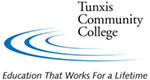 Counseling AppointmentsSolution Focused-Brief Counseling is availableCONFIDENTIAL STUDENT INFORMATIONName: 	Student ID:    Date: Local Address:  Phone:  (Do we have permission to contact this number?) Yes   NoEmergency Contact:    Phone: Gender:  Age:  Pronouns preferred: Check One:   Married  Living with a Partner  Separated  Divorced  Widowed  SingleMilitary Status:    (if Applicable)Employed:  Yes  No 		Number of hours worked per week: Have you ever seen a Professional Counselor (Social Worker, Psychologist, Psychiatrist) before? Yes   NoIf yes, please list any agencies or support services you have used: Are you currently taking any prescription or non-prescription medications? YesIf yes, please list medications and the reasons for use: Below is a list of common concerns that individuals have. Please mark those that currently apply to you:Please briefly describe any concerns or issues that you would like to explore during your appointment: Please list what you do for relaxation:*Confidentiality does have limitations and does not apply in the following circumstances: if a student discloses knowledge of child abuse; disabled person or elder abuse; you are assessed to be a danger to yourself or someone else; ordered by law; and if directed by the student to disclose information.Please initial after reading:  Crisis Text Line 24/7- Text “Start” to 741-741     Suicide Hotline 1-800-273-8255Tunxis Mental Health Counseling and Wellness Brochure: tunxis.edu/counseling-brochure